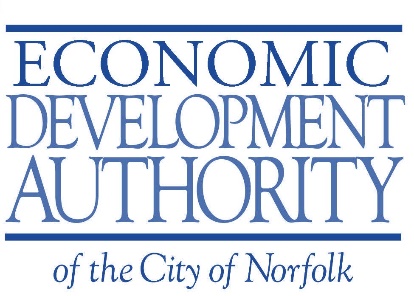 Meeting AgendaSeptember 6, 2023 - 12:00 PM – Public MeetingMeeting Location: Dominion Tower Building - 999 Waterside Drive, Suite 400- Norfolk, Virginia 23510Regular MeetingReview and approval minutes for the Meeting on August 2, 2023  Directors Report –Sean WashingtonStrategic Plan Overview Financial UpdateNew Business / UpdatesElizabeth River Trail – Kindra Greene VEPCO Easement Resolution– Barry HunterVNG Easement Resolution – Barry HunterDillard’s Sale and Conveyance Resolution – Sean Washington Nominating Committee Report – George Polizos Election of Officers 